İstanbul İli, Esenyurt İlçesi, Turgut Özal Mahallesi, 68. Sokak No:46 adresinde bulunan ve Esenyurt Tapu Müdürlüğünde 2878 ada, 10 No’lu parselde kayıtlı taşımazlar üzerinde 258 adet bağımsız bölüm inşa edilen ve Otoport Otomobil Ticaret Merkezi olarak adlandırılan yapıların, Nisan 2020 dönemi yönetim faaliyetleridir.Aidat borçları 3 ayı geçen maliklerimiz belirlenmekte, SMS ile borç bilgileri ve ödeme yapmaları gerektiği hatırlatılmaktadır, ödeme yapmayanlara yasal uyarı yapılması için avukat aracılığı ile ihtar amaçlı arama yapması sağlanmaktadır.Tadilatı süren bağımsız bölümlerin takipleri yapılmakta, gerekli şartnameler ve elektrik sözleşmesi için gerekli belgeler verilmekte, işleyiş hakkında bilgi akışı sağlanmaktadır.Her ay başında aktif olan bağımsız bölüm maliklerinin cari hesap ekstreleri dağıtılmaktadır.Faturalarımızın ödemeleri oluşturulan planlama dâhilinde yapılmaktadır. Schindler firması ile 2020 yılı için zamsız olmak koşu ile 2 yıllık asansör ve yürüyen merdivenler için bakım sözleşmesi imzalanmıştır.Jeneratördeki haberleşme arızası için firmalardan teklif toplanmıştır.Hidrofor panosundaki 2 numaralı hidrofor arızalı kontaktör yenisi ile değiştirilmiştir.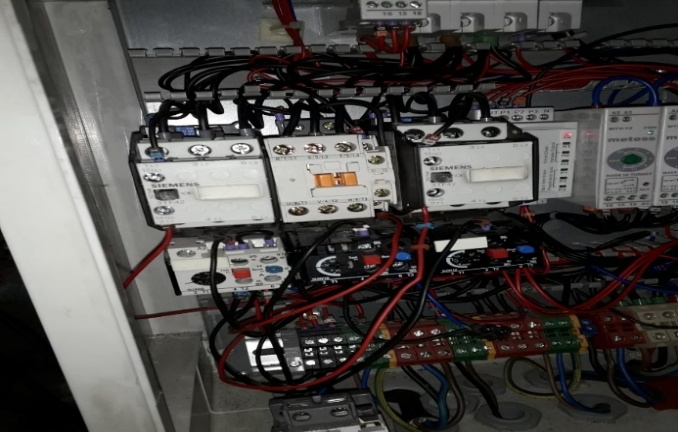 3. kat lavabo kabin kilidinin onarımı yapılmıştır.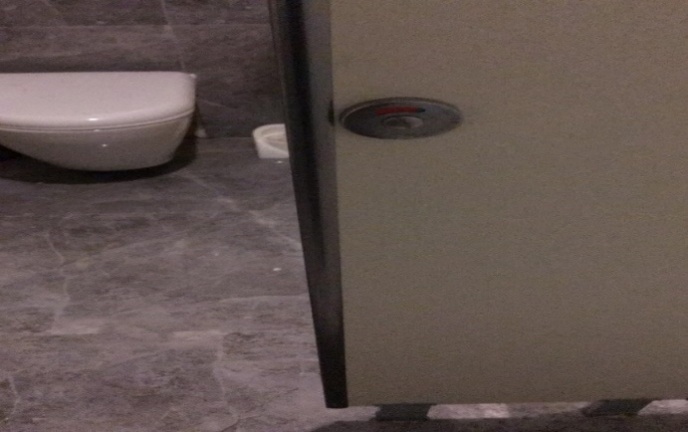 8. 7. ve 4. kat bay ve bayan lavabo muslukları sensörlü sistem iptal edilerek manuel aç kapat sisteme dönüştürülmüştür.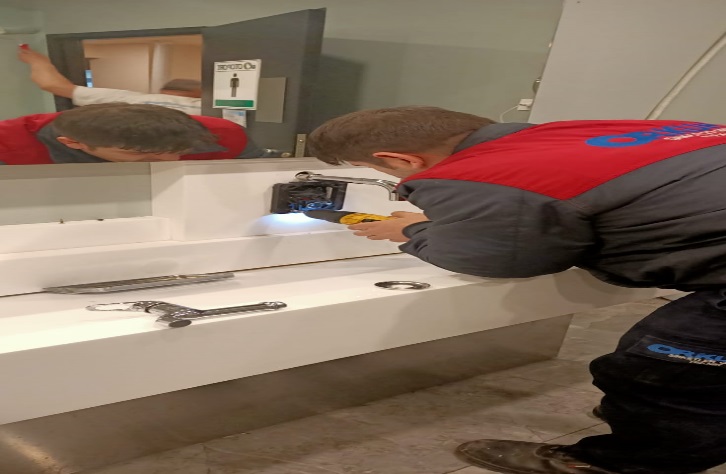 Göçük Sepetinin arızalanan grup prizi yenisi ile değiştirilmiştir.4. kat bay WC 2 adet kabinin ayakları deforme olduğundan dolayı yeni ayak yapılarak tekrar montajı yapılmıştır.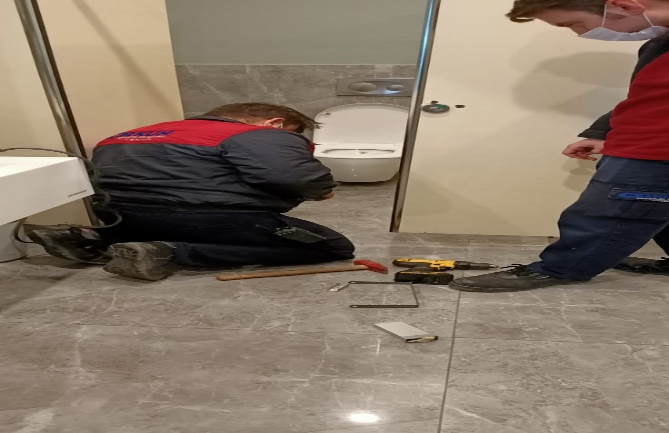 5.kat Noter önü küllük araç çarpması sonucu devrilmiştir. Yeri değiştirilerek tekrar montajı yapılmıştır.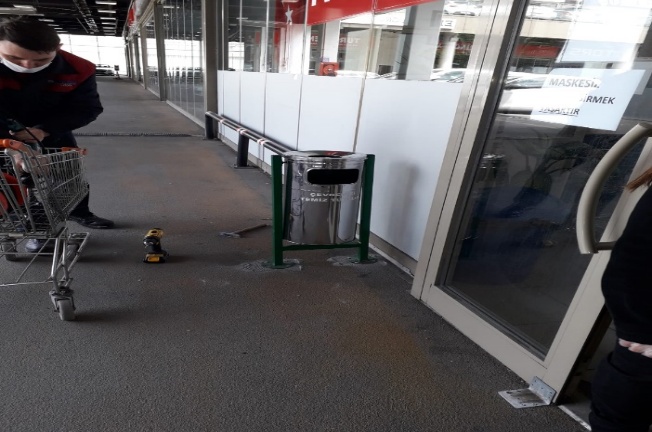 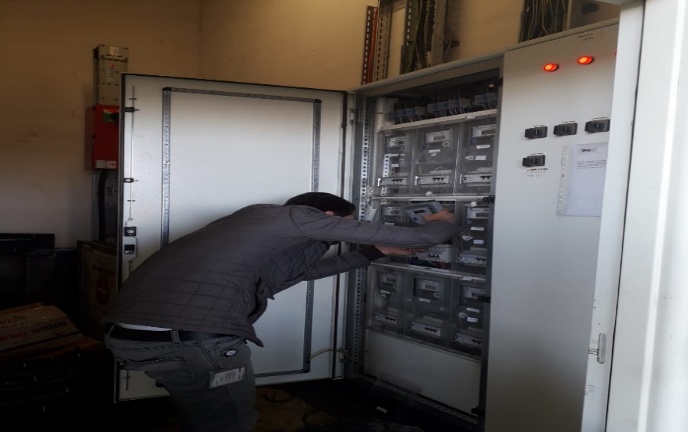 5.kat Su Otomotiv’in elektrik sayacı firma yetkililerin başvurusu ile bedaş tarafından değiştirilmiştir.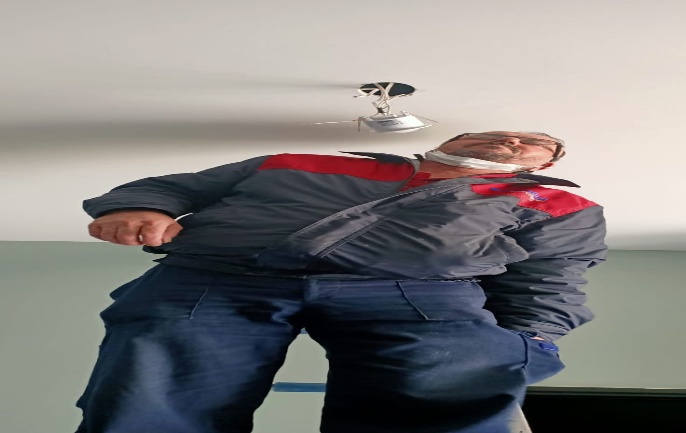 6.kat Dragon Otomotiv mevkisinde bulunan güvenlik kamerası kabloları onarılıp montajı yapılmıştır. Açısı ve netliği ayarlanmıştır.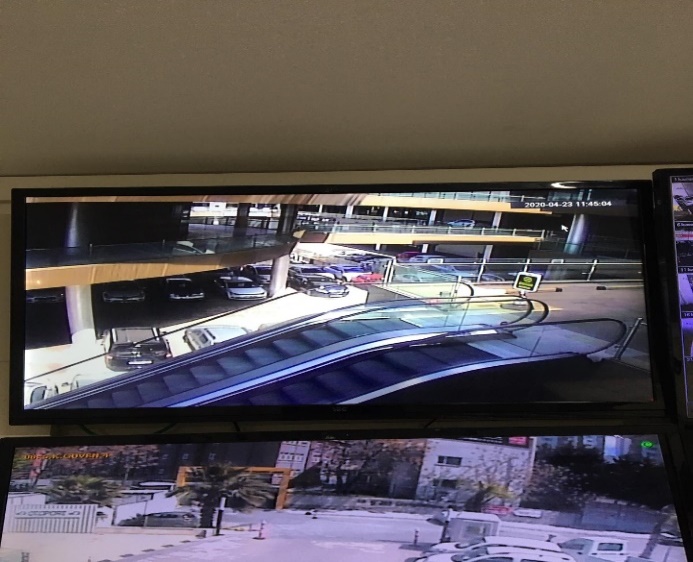 Mescid lavabo ve abdesthanelerin sensörleri arıza yaptığından dolayı yenileri ile değiştirilmiştir.7 ve 8. kat bay bayan WC duvarları onarımı yapılıp tekrar boya yapılmıştır.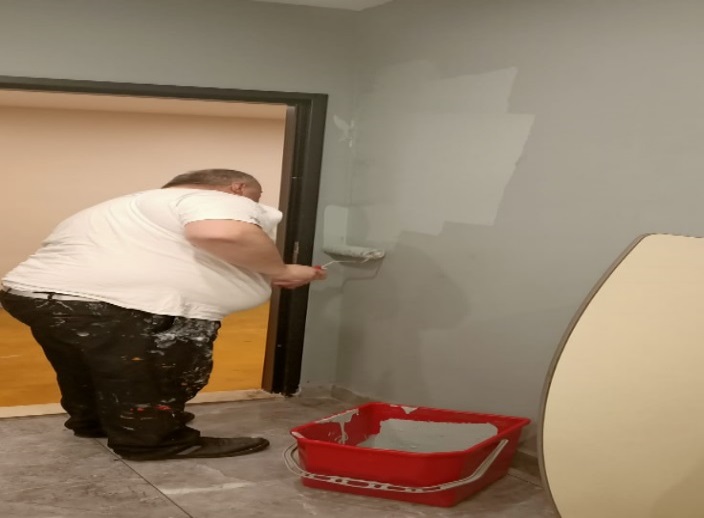 8. kat A blok koridor süpürgelikleri onarımı yapılmıştır.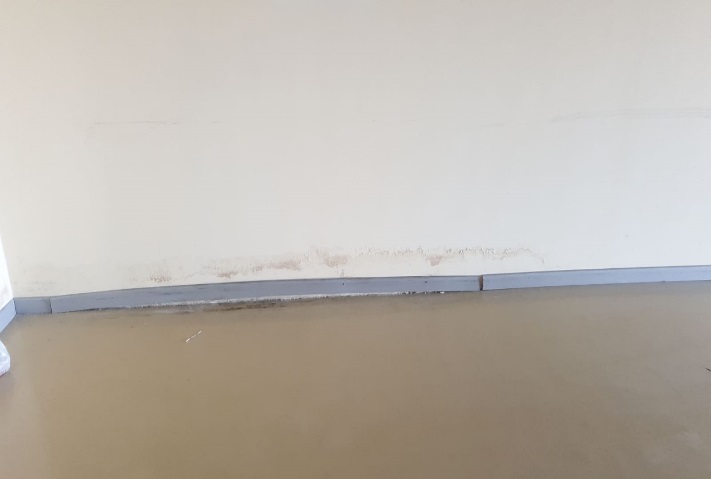 E-5 tarafı ön cephede zarar gören logar kapağının kaynak ile onarımı yapılıp tekrar montajı yapılmıştır.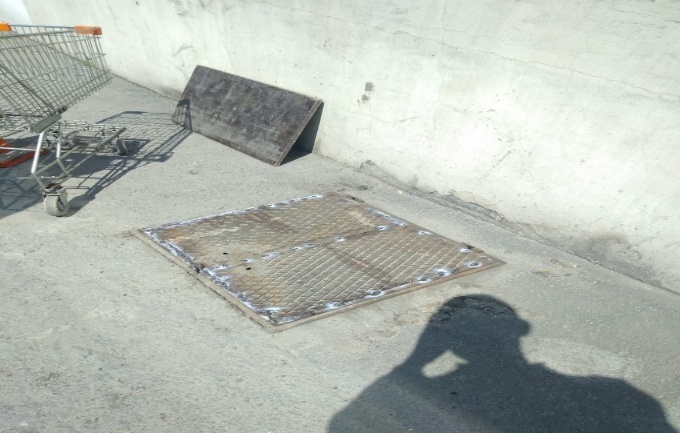 3.kat A blok panoramik asansör camı tehlike arz etmesinden dolayı bakır kablo ile sabitlenmiştir.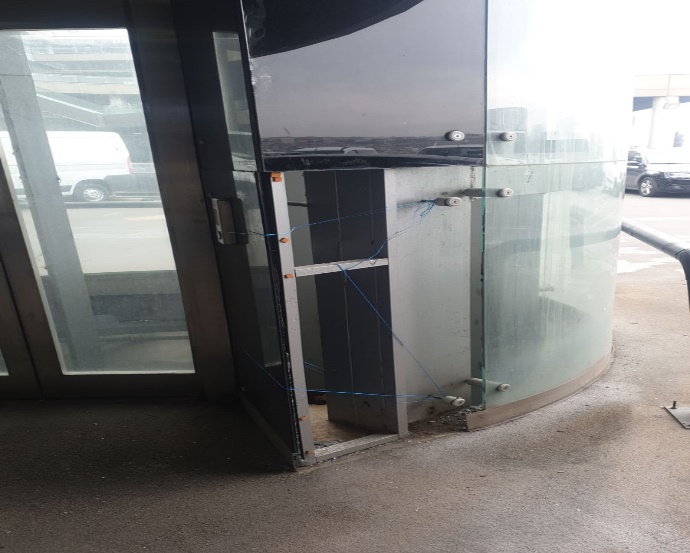 Kırmızı otopark Dt. Cleanic araç bakım merkezi arızalanan sigortası yenisi ile değiştirilmiştir.Kırmızı otopark C blok yangın söndürme hortumu su kaçağının onarımı yapılmıştır.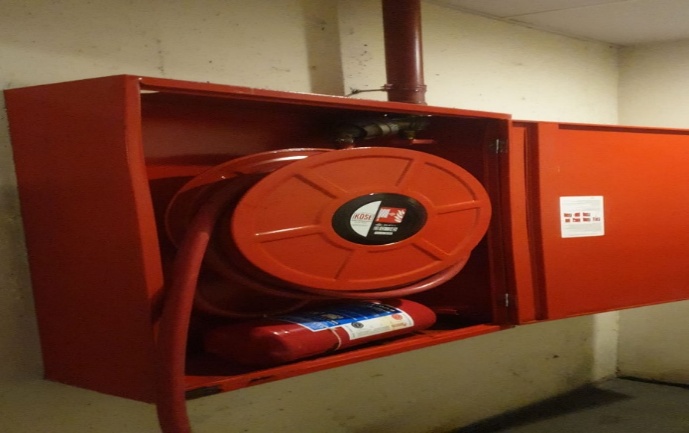 Yönetim ofisi giriş kapısına kapı otomatiği ve zil montajı yapılmıştır.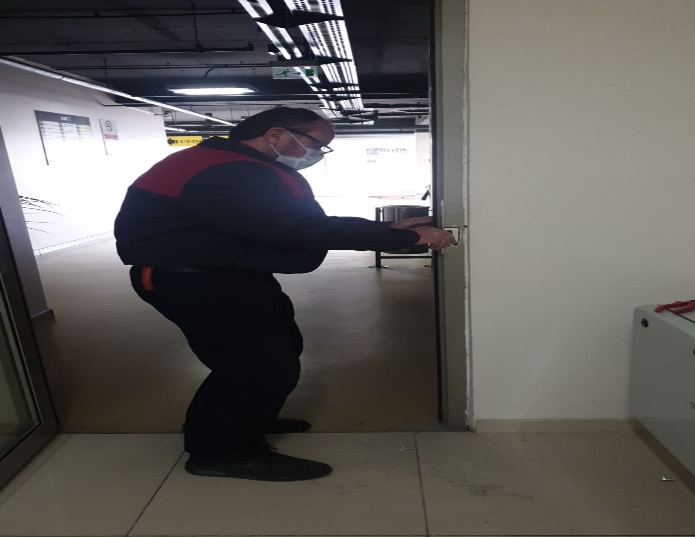 Servisten gelen yangın joker pompasının montajı yapılmıştır. Test edilerek teslim alınmıştır.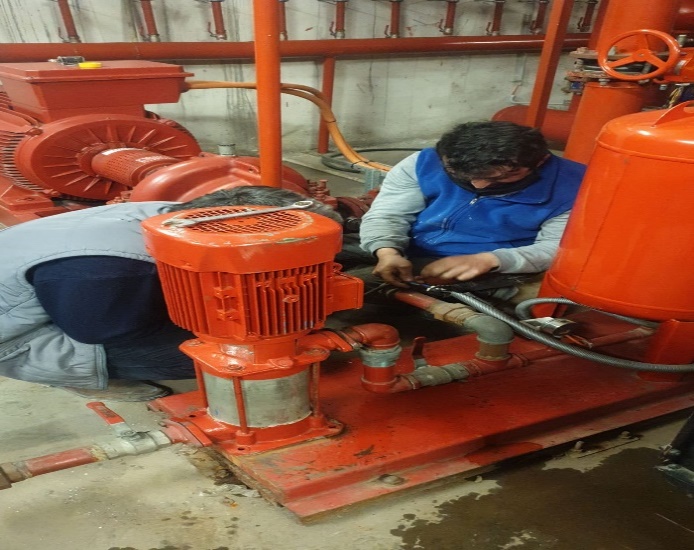 Tesis içerisinde tadilat çalışması yapan firmalar, dükkânlar ve açık faal olan firmaların takibi yapılmaktadır.Giren çıkan araçlar kayıt altına alınmaktadır.Tesis içinde güvenlik zaafı olduğu tespit edilen bölgelerin kontrolü sağlanmaktadır.Gerekli olan tüm yerler gün içerisinde kontrol edilmekte, aksama görülen yerlerin raporlanması sağlanmaktadır.Cadde tarafına bakan tüm kapılar kontrol edilmekte, kepenkli kapılar kapatılmaktadır.Hava kararma aşamasında gerekli aydınlatmaların açılması sağlanmaktadır.Çevre aydınlatmaların açma-kapatılma işlemi yapılmaktadır.Bina içinde çalışan taşeron firmaların çıkışları düzenli olarak kontrol altına alınmaktadır.Gece boyunca sık sık devriye atılarak çevre ve iç bölümlerin güvenliği kontrol altına alınmaktadır.Trafik kazası vb. adli olaylarda emniyet birimleri ile temasa geçilerek gerekli yasal işlemlerin yapılması sağlanmaktadır.Vukuu bulan olaylarla ilgili olarak tutanaklar tutulmakta ve yönetim bilgilendirilmekte ve gereği yapılmaktadır.Saat 09:00-11:00 arasında 3 personel tarafından mıntıka temizliği yapılmaktadır.Saat 09:00-11:00 arasında 2 personel tarafından lavabo ve mescit temizliği yapılmaktadır.Saat 09:00-11:00 arasında 1 personel tarafından asansör ve yürüyen merdiven temizliği yapılmaktadır.Saat 09:00-11:00 arasında 2 personel tarafından 7. ve 8. Ofis katlarının temizliği yapılmaktadır.Saat 11:00’dan sonra lavabolarda bir bayan, bir erkek personel 18:00’e kadar bu görevde çalışırken, 2 personel aynı saatler içerinde dış ve iç mıntıkanın kontrollerini sağlamakta, diğer 3 personel Avm genelindeki toz alma işlemini gerçekleştirmektedir.Haftada bir yangın merdivenlerinin genel temizliği yapılmaktadır.Haftada bir Otoport genelinde kompozitlerin silinme işlemi yapılmaktadır.Haftada bir Otoport genelinde korkulukların silinme işlemi yapılmaktadır.Haftada bir yangın dolaplarının genel temizliği yapılmaktadır.Haftada bir yangın kapılarının genel temizliği yapılmaktadır.Haftada bir havuzun genel temizliği yapılmaktadır.Ayda bir tüm seyir camlarının temizliği yapılmaktadır.Ayda bir göbek merdivenlerinin siyah camlarının temizliği yapılmaktadır.Ayda bir Avm içerisinde bulunan dubaların temizliği yapılmaktadır.Ayda bir Avm içerisinde bulunan ızgaraların temizliği yapılmaktadır.Ayda bir rampalarda bulunan aynaların temizliği yapılmaktadır.Ayda bir güvenlik mobolarının temizliği yapılmaktadır.Tüm havalandırmaların genel temizliği yapılmaktadır.E5 tarafındaki seyir camların temizliği yapılmaktadır.Rampa aynaları ve kolonların temizliği yapılmaktadır.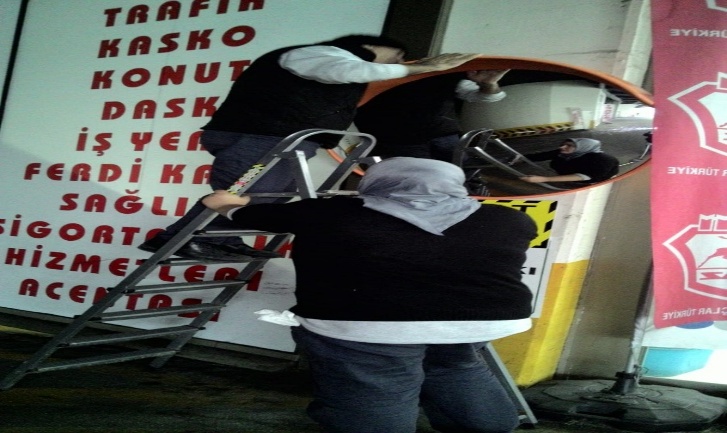 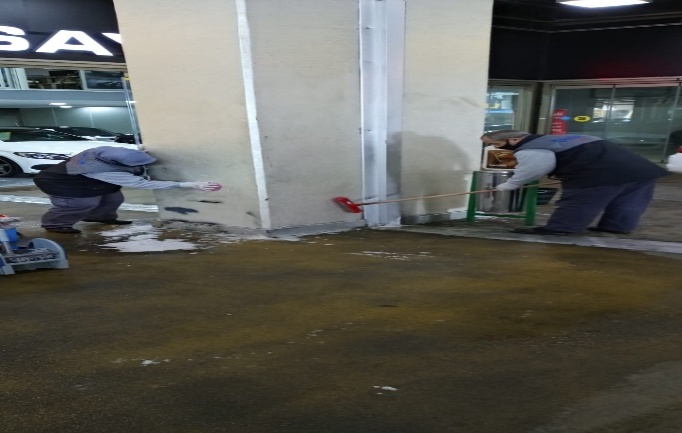 2. kat rampa, seyir camları ve alandaki küllüklerin temizliği yapılmaktadır.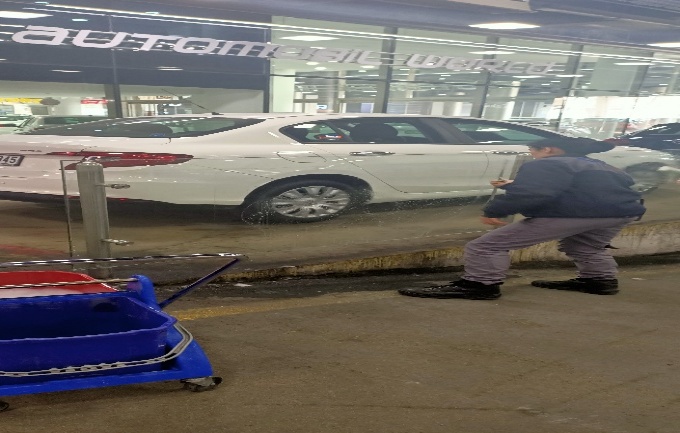 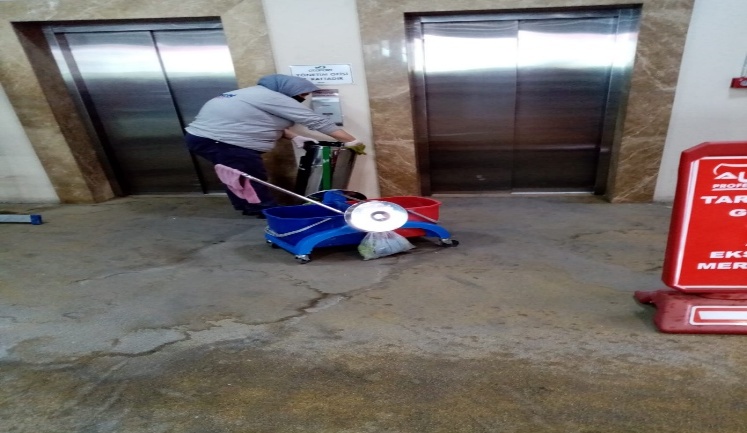  Alandaki demir dubalar ve yangın dolapların temizliği yapılmaktadır.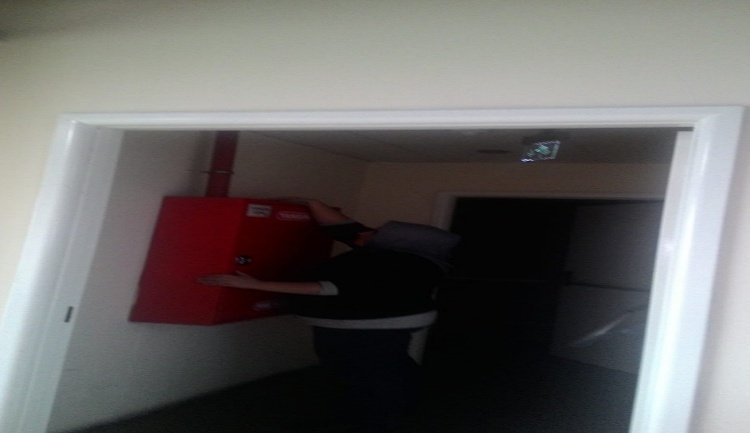 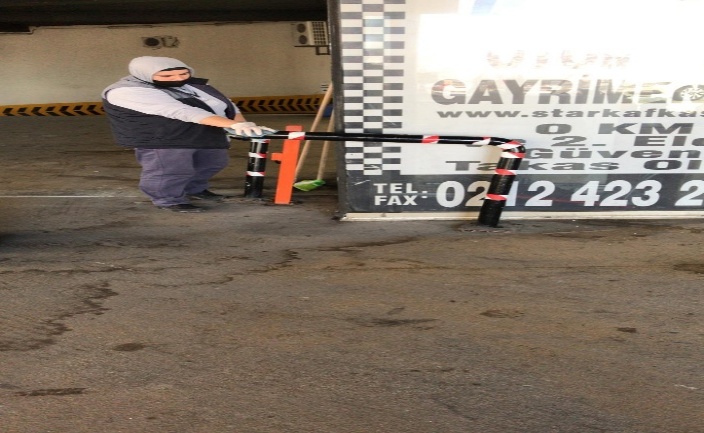 Yangın merdiven demirleri ve uzun koridorların temizliği yapılmaktadır.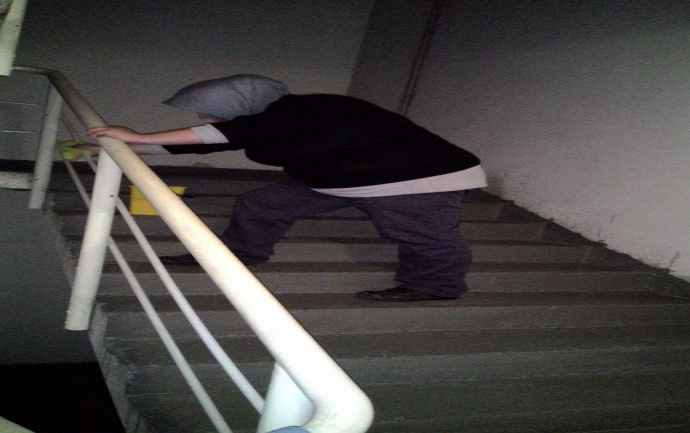 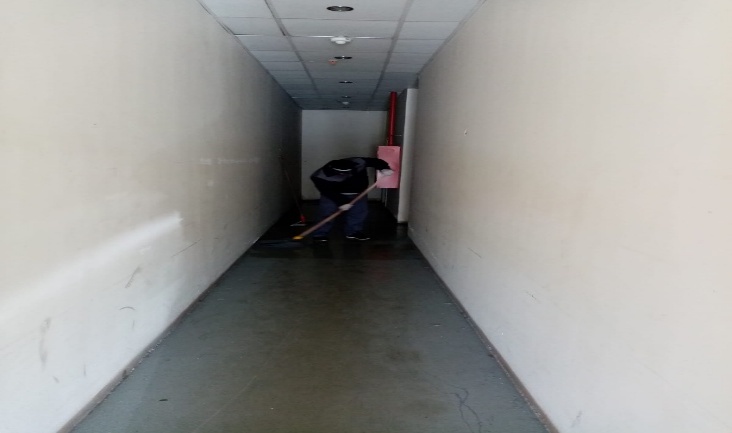 Zeminlerin temizliği yapılmaktadır.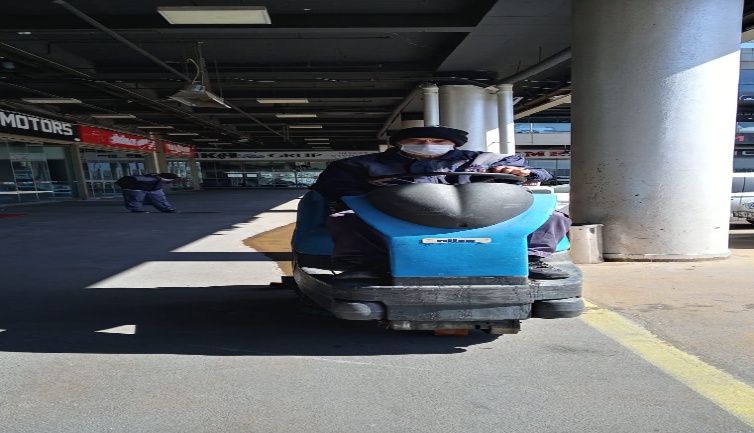 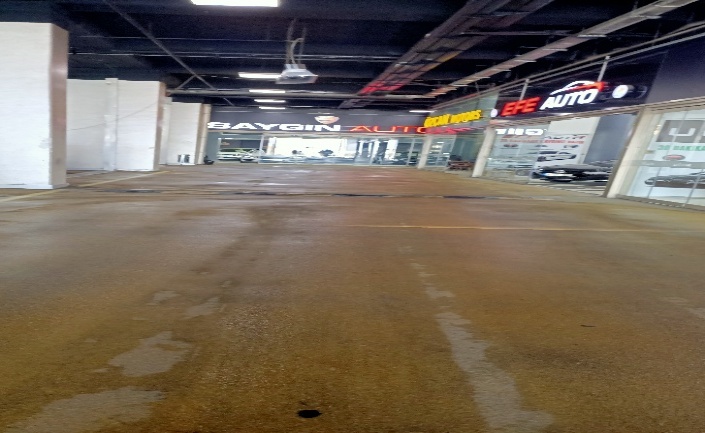 7. ve 8.kat cam önleri ve göbek merdivenlerin temizliği yapılmıştır.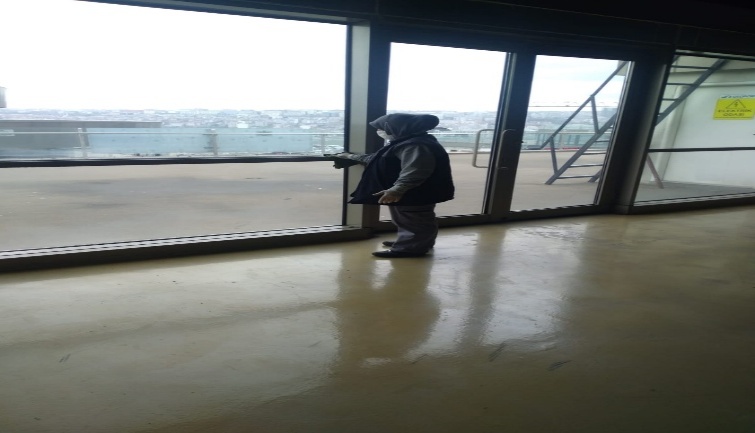 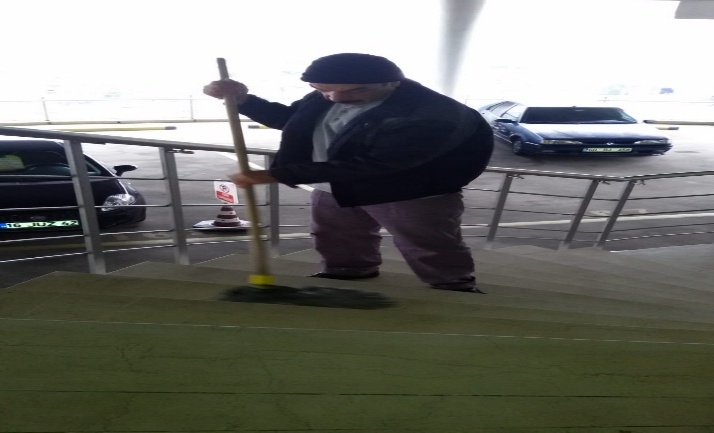 Asansör mermerlerinin, dış kapıların ve 2. kat bahçenin temizliği yapılmaktadır.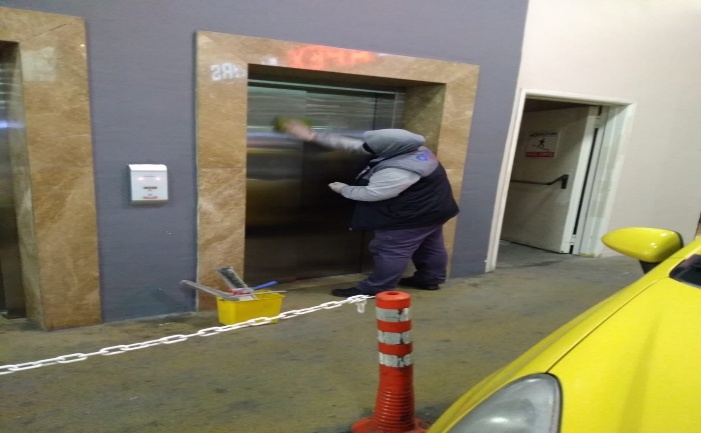 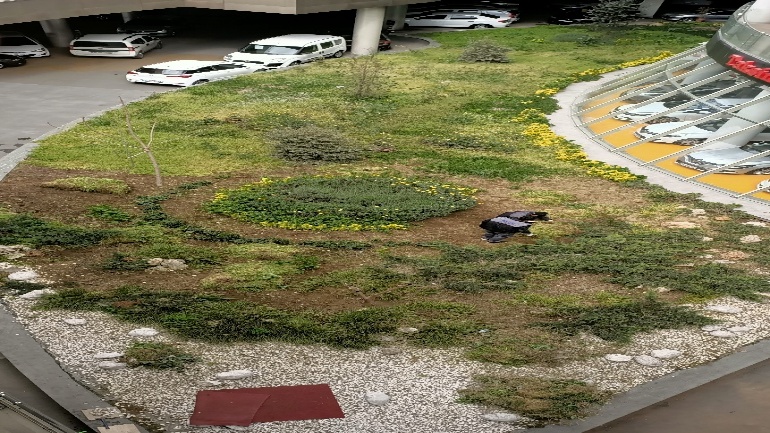 E-5 kenarı seyir camları ve alandaki demirlerin temizliği yapılmaktadır.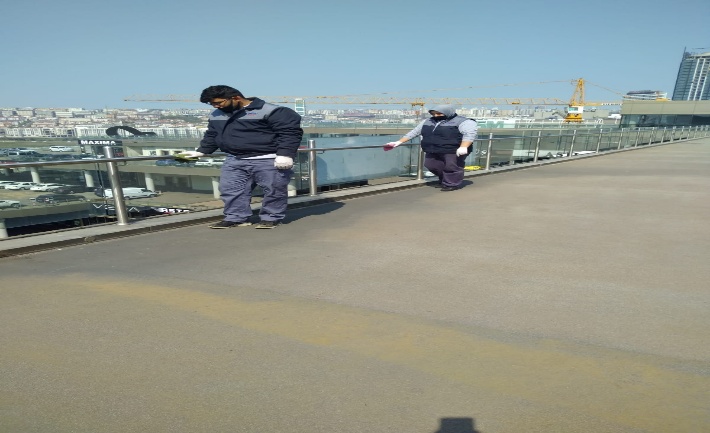 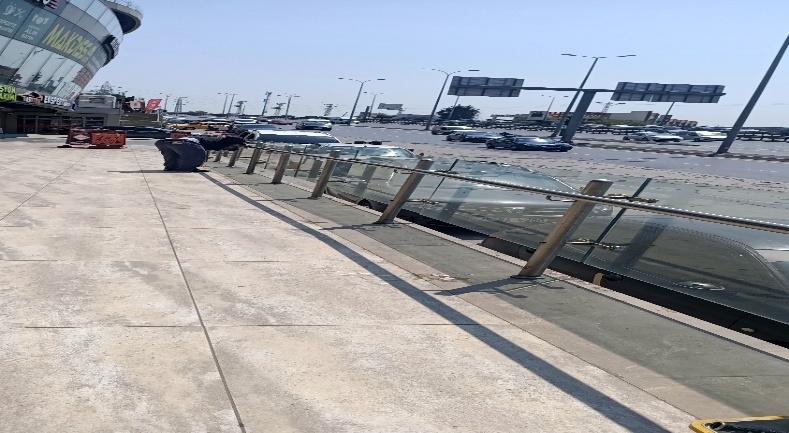 Otoport genelinde dezenfektasyon için ilaçlama yapılmaktadır.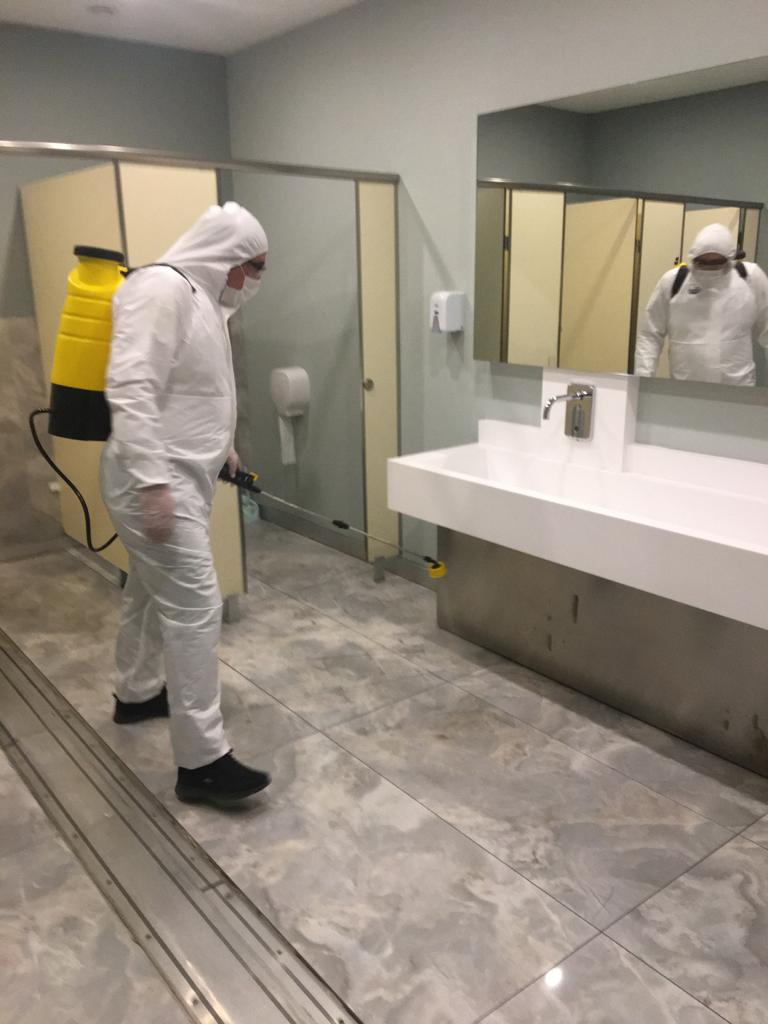 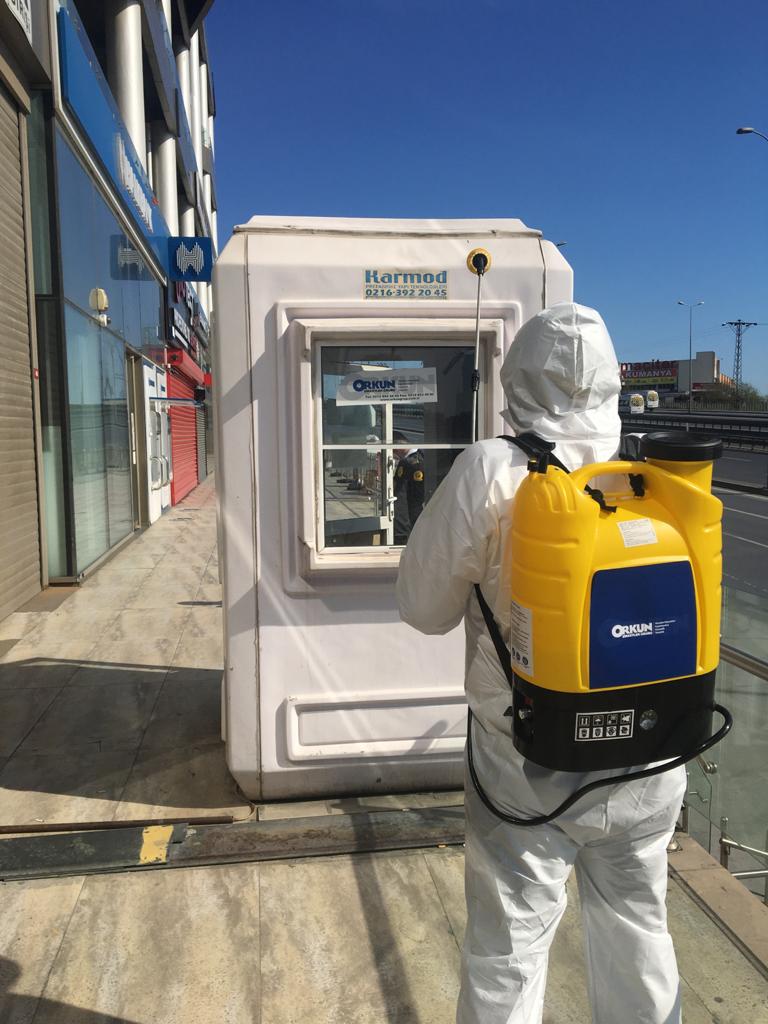 PROJE ADIOTOPORT OTOMOBİL TİCARET MERKEZİKONU ve TARİH2020 YILI NİSAN AYI FAALİYET RAPORUPROJE TANITIMI, SİTE YÖNETİM ORGANİZASYON ŞEMASIADETDOLUBOŞDOLU %BOŞ %DÜKKAN2582104882%18%Kiracı 148Mülk Sahibi 622.İDARİ FAALİYETLERKONUYAPILDIYAPILMADIGEREKÇE VE ÇÖZÜM
AYLIK FAALİYET RAPORUNU WEB SİTESİNE GİRİLMESİXTALEPLERİN DEĞERLENDİRİLİP İLGİLİ BİRİMLERE BİLDİRİLMESİXTALEPLERLE İLGİLİ ÇÖZÜM SÜRECİNİN TAKİBİ VE ÇÖZÜM ULAŞTIRILMASIXDİLEKÇELERİN VE İLGİLİ FORMLARIN ARŞİVLENMESİXÖNERİ VE ŞİKAYETLERİN DEĞERLENDİRİLMESİX3.TEKNİK & İNŞAİ FAALİYETLERBLOK 
ADIKAT 
SAYISIDAİRE 
SAYISIASANSÖR
SAYISISENSÖR
SAYISIYANGIN TÜPÜ 
KG/SAYIYANG.DOLABI
SAYISIŞAFT
DLP.SAY.…… 7 258 6 300 123 80 22……SOS.TESİSOTOPARK 3PERSONEL SAYISIPERSONEL SAYISIPERSONEL SAYISIGÖREV YERİGÖREV YERİÇALIŞMA SAATLERİELEKTRİK/MEKANİK/İNŞAİ/TESİSATELEKTRİK/MEKANİK/İNŞAİ/TESİSATBÜTÇELENENBÜTÇELENENÇALIŞAN SAY.ORTAK MAHALLERORTAK MAHALLER 3ORTAK MAHALLERORTAK MAHALLER 08:00-17:00 3ORTAK MAHALLERORTAK MAHALLER 09:00-18:00BAKIMI YAPILACAK EKİPMAN ADIBAKIMI YAPILACAK EKİPMAN ADIBAKIMI YAPILACAK EKİPMAN ADIBAKIMI YAPILACAK EKİPMAN ADI KURUM/KİŞİBAKIM PERİYODUBAKIM YAPILMA DURUMUBAKIM YAPILMA DURUMU SOĞUTMA KULELERİ VE KİMYASALLARI SOĞUTMA KULELERİ VE KİMYASALLARI SOĞUTMA KULELERİ VE KİMYASALLARI SOĞUTMA KULELERİ VE KİMYASALLARIHYDROSAFEHER AYASANSÖR VE YÜRÜYEN MERDİVENASANSÖR VE YÜRÜYEN MERDİVENASANSÖR VE YÜRÜYEN MERDİVENASANSÖR VE YÜRÜYEN MERDİVENSCHİNDLER HER AYISITMA SİRKÜLASYON POMPASIISITMA SİRKÜLASYON POMPASIISITMA SİRKÜLASYON POMPASIISITMA SİRKÜLASYON POMPASIİLAÇLAMAİLAÇLAMAİLAÇLAMAİLAÇLAMAKONTROLPEST HER AYJENERATÖR JENERATÖR JENERATÖR JENERATÖR ARKEN2 AYKAZAN BRULÖRKAZAN BRULÖRKAZAN BRULÖRKAZAN BRULÖR6 AYDA BİRHİDRAFOR GRUPLARIHİDRAFOR GRUPLARIHİDRAFOR GRUPLARIHİDRAFOR GRUPLARIÖNSAL SONDAJCILIK3 AYDA BİRYANGIN POMPALARI GENLEŞME TANKIYANGIN POMPALARI GENLEŞME TANKIYANGIN POMPALARI GENLEŞME TANKIYANGIN POMPALARI GENLEŞME TANKI6 AYDA BİREŞANJÖREŞANJÖREŞANJÖREŞANJÖRYILDA BİRYANGIN ALARM SİSTEMİYANGIN ALARM SİSTEMİYANGIN ALARM SİSTEMİYANGIN ALARM SİSTEMİ6 AYDA BİRKAMERA SİSTEMİKAMERA SİSTEMİKAMERA SİSTEMİKAMERA SİSTEMİYILDA BİRMÜZİK SİSTEMİMÜZİK SİSTEMİMÜZİK SİSTEMİMÜZİK SİSTEMİYILDA BİRANONS SİSTEMİANONS SİSTEMİANONS SİSTEMİANONS SİSTEMİYILDA BİRKOMPRESÖRKOMPRESÖRKOMPRESÖRKOMPRESÖR6 AYDA BİRUYDU YAYINUYDU YAYINUYDU YAYINUYDU YAYINYILDA BİRUPS SİSTEMİUPS SİSTEMİUPS SİSTEMİUPS SİSTEMİ6 AYDA BİR4.GÜVENLİK FAALİYETLERİCİHAZ ADICİHAZ DURUMUCİHAZ DURUMUCİHAZ DURUMUKONTROLKONTROLCİHAZIN FAALİYET DURUMUCİHAZIN FAALİYET DURUMUCİHAZIN FAALİYET DURUMUAÇIKLAMACİHAZ ADIVARYOKCİHAZIN
KONTROL TARİHİCİHAZIN
KONTROL TARİHİÇALIŞIYORÇALIŞIYORÇALIŞMIYORGEREKÇEGEREKÇESES KAYIT SİSTEMİ (SANTRAL)XXXBARİYER SİSTEMİXXXOTOMATİK ARAÇ GEÇİŞ SİSTEMİ (OGS)XPLAKA TANIMA SİSTEMİ (PTS)XÇEVRE GÜVENLİK KAMERALARIXXXYÖNETİM OFİSİ KAMERALARIXXXTURNİKELİ YAYA GEÇİŞ SİSTEMİXSİTE YAYA GİRİŞ KAPILARI/KARTLI GEÇİŞ SİSTEMİXXXDAHİLİ HAT SİSTEMİ (İNTERKOM)XXX5.TEMİZLİK FAALİYETLERİPERSONEL SAYISIPERSONEL SAYISIGÖREV YERİÇALIŞMA SAATLERİCAMCI/MAKİNACI/MEYDANCI/TEMZ.PERS.BÜTÇELENENÇALIŞAN SAY.ORTAK MAHALLER12 ORTAK MAHALLER08:00-17:00 ALANCİNSİŞLEMHer GünHer HaftaAylıkDış Alan Sert ZeminBetonSüpürmeDış Alan Ekili AlanBitkiÇöp Toplamaİç Alan Çöp KovalarıPlastikBoşaltılmasıİç Alan Çöp KovalarıPlastikYıkamaDış Alan AydınlatmalarıLambalarNemli SilmeTeknik HacimlerNemli Silme Zemin Dış Alan Yol KenarlarıIzgaralarSüpürmeYangın MerdivenleriBrüt BetonIslak PaspaslamaÇöp ToplamaWC temizliğiFullAsansörlerKabin TemizliğiNemli Silme, Zemin Temiz.Ortak Alan Cam KorkuluklarCam Nemli Silme6.BAHÇE VE PEYZAJ HİZMETLERİHİZMET SATIN ALARAKHİZMET SATIN ALARAKHİZMET SATIN ALARAKHİZMET SATIN ALARAKPERSONEL ÇALIŞTIRARAKPERSONEL ÇALIŞTIRARAKPERSONEL ÇALIŞTIRARAKPERSONEL ÇALIŞTIRARAKPERSONEL SAYISIPERSONEL SAYISIPERSONEL SAYISI X X X XBÜTÇELENENBÜTÇELENENÇALIŞAN X X X X 1 1 1YEŞİL ALAN M²YEŞİL ALAN M²
AĞAÇ SAYISI
AĞAÇ SAYISI
AĞAÇ SAYISI
AĞAÇ SAYISI
AĞAÇ SAYISIMEVSİMLİK ÇİÇEK SAYISIMEVSİMLİK ÇİÇEK SAYISIMEVSİMLİK ÇİÇEK SAYISIMEVSİMLİK ÇİÇEK SAYISI 400 Metre Kare 400 Metre KareVAR OLAN VAR OLAN VAR OLAN YENİ DİKİLENYENİ DİKİLENVAR OLAN VAR OLAN YENİ DİKİLENYENİ DİKİLEN 400 Metre Kare 400 Metre Kare2-3 ve 5. kat 20 Adet 20 Adet  - - - - - -TOPLAMTOPLAMSULAMA TEMİNİSULAMA TEMİNİSULAMA TEMİNİSULAMA TEMİNİSULAMA TÜRÜSULAMA TÜRÜOTOMATİK SULAMA TÜRÜOTOMATİK SULAMA TÜRÜOTOMATİK SULAMA TÜRÜOTOMATİK SULAMA TÜRÜOTOMATİK SULAMA TÜRÜŞEBEKETANKERSONDAJELLE ELLE OTOMATİKDAMLA 
SULAMAOTOM.-YR. OTOM. FISKIYEOTOM.-YR. OTOM. FISKIYEOTOM.-YR. OTOM. FISKIYEOTOM.-YR. OTOM. FISKIYE XX  X XHİZMET KONUSUHİZMET KONUSUHİZMET KONUSUHİZMET KONUSUYAPILDIYAPILMAKTAYAPILMADIYAPILMADIGEREKÇEGEREKÇEGEREKÇEDİKİLİ AĞAÇLARIN BUDANMASIDİKİLİ AĞAÇLARIN BUDANMASIDİKİLİ AĞAÇLARIN BUDANMASIDİKİLİ AĞAÇLARIN BUDANMASIXYEŞİL ALANLARIN YABANİ OTLARDAN TEMİZLENMESİYEŞİL ALANLARIN YABANİ OTLARDAN TEMİZLENMESİYEŞİL ALANLARIN YABANİ OTLARDAN TEMİZLENMESİYEŞİL ALANLARIN YABANİ OTLARDAN TEMİZLENMESİXAĞAÇ DİPLERİNİN ÇAPALANMA İŞLEMİNİN YAPILMASIAĞAÇ DİPLERİNİN ÇAPALANMA İŞLEMİNİN YAPILMASIAĞAÇ DİPLERİNİN ÇAPALANMA İŞLEMİNİN YAPILMASIAĞAÇ DİPLERİNİN ÇAPALANMA İŞLEMİNİN YAPILMASIXÇALI GRUPLARININ ÇAPALANMA İŞLEMİ YAPILMASIÇALI GRUPLARININ ÇAPALANMA İŞLEMİ YAPILMASIÇALI GRUPLARININ ÇAPALANMA İŞLEMİ YAPILMASIÇALI GRUPLARININ ÇAPALANMA İŞLEMİ YAPILMASIXSULAMA İŞLEMİ YAPILMASISULAMA İŞLEMİ YAPILMASISULAMA İŞLEMİ YAPILMASISULAMA İŞLEMİ YAPILMASIXİLAÇLAMA İŞLEMİ YAPILMASIİLAÇLAMA İŞLEMİ YAPILMASIİLAÇLAMA İŞLEMİ YAPILMASIİLAÇLAMA İŞLEMİ YAPILMASIX